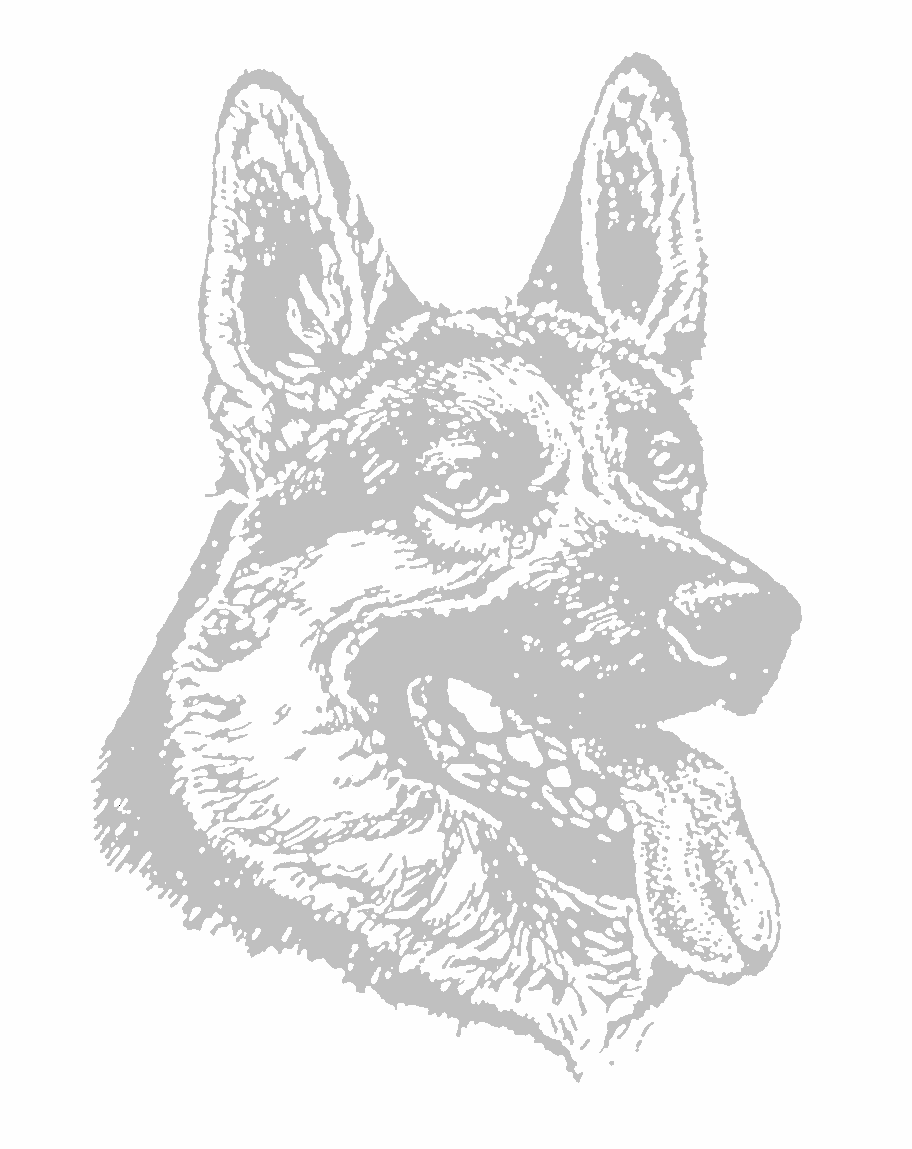 Chotěboř – 23. 5. 2021PSICASPER Atoza					dož. I.tř., 5JX1/N8. 6. 2017, 107936/17, 71137, RTG: HD+ED 0/0, ZVV1, VD1. tř. mladých(Xantto Hartis Bohemia – Afra Atoza)CALLE Framato Rolau				dož.I. tř., 5JX1/P3. 5. 2012, 86074/12, 24841, RTG: HD 0/0, ED 0/0, ZVV1, V5(Isko v. Hühnegrab – Juna v. Holtkämper See)JAGUÁR Leryka						dož. nenastoupil13. 4. 2017, 107427/17/19, 13601, RTG: HD A, ED 0/0, spond. 0, ZVV1, VD(Eros vom tapferen Krieger – Arwen Leryka)MORRIS Hartis Bohemia				dož.I. tř., 5JX1/P3. 4. 2016, 103002/16, 43293, RTG: HD+ED 0/0, ZVV1, BH, IGP2, Spr2, V1 VT, 2x VA5(Barú di Terra Scura – Urra Hartis Bohemia)OSKAR od Nechranic				2023/2024, I.tř., 5Y1/P3. 11. 2018, 114728/18, 96876, RTG: HD A, ED 0/0, spond. 0, BH, IGP2, VD(Fantom ze Stříbrného kamene – Fixi od Nechranic)FENY QUARA Hartis Bohemia				dož., I.tř., 5JX1/P		7.3.2017, 106724/17, 89579, RTG: HD+ED 0/0, ZVV1, V(Finn von der Piste Trophe – Mirra Hartis Bohemia)  DIARA Atoza						2023/2024,I.tř. 5JX1/P23. 3. 2019, 116262/19, 71290, RTG: HD A, ED 0/0, spond. 0, ZVV1, VD-tř.mladých(Xantto Hartis Bohemia – Afra Atoza)